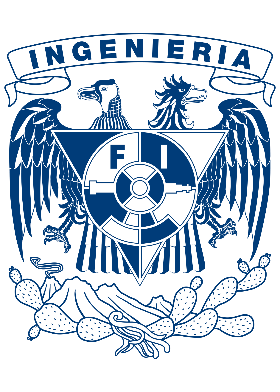 Universidad Nacional Autónoma de MéxicoFacultad de IngenieríaPlan propuesto de programa para la Cátedra Especial Universidad Nacional Autónoma de MéxicoFacultad de IngenieríaPlan propuesto de programa para la Cátedra Especial 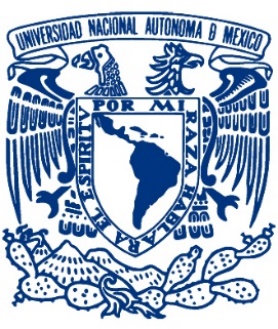 Nombre del académico(a):Nivel y Categoría:División:División:Departamento:Departamento:InvestigaciónInvestigaciónInvestigaciónInvestigaciónInvestigaciónInvestigaciónInvestigaciónProyecto de investigación, desarrollo de tecnologías, elaboración de programas de cómputo o material bibliográfico para el fortalecimiento del conocimiento y el proceso de enseñanza-aprendizaje en la Facultad de Ingeniería, que se compromete a lograr durante el ejercicio de la Catedral Especial en un año.Proyecto de investigación, desarrollo de tecnologías, elaboración de programas de cómputo o material bibliográfico para el fortalecimiento del conocimiento y el proceso de enseñanza-aprendizaje en la Facultad de Ingeniería, que se compromete a lograr durante el ejercicio de la Catedral Especial en un año.Proyecto de investigación, desarrollo de tecnologías, elaboración de programas de cómputo o material bibliográfico para el fortalecimiento del conocimiento y el proceso de enseñanza-aprendizaje en la Facultad de Ingeniería, que se compromete a lograr durante el ejercicio de la Catedral Especial en un año.Proyecto de investigación, desarrollo de tecnologías, elaboración de programas de cómputo o material bibliográfico para el fortalecimiento del conocimiento y el proceso de enseñanza-aprendizaje en la Facultad de Ingeniería, que se compromete a lograr durante el ejercicio de la Catedral Especial en un año.Proyecto de investigación, desarrollo de tecnologías, elaboración de programas de cómputo o material bibliográfico para el fortalecimiento del conocimiento y el proceso de enseñanza-aprendizaje en la Facultad de Ingeniería, que se compromete a lograr durante el ejercicio de la Catedral Especial en un año.Proyecto de investigación, desarrollo de tecnologías, elaboración de programas de cómputo o material bibliográfico para el fortalecimiento del conocimiento y el proceso de enseñanza-aprendizaje en la Facultad de Ingeniería, que se compromete a lograr durante el ejercicio de la Catedral Especial en un año.Proyecto de investigación, desarrollo de tecnologías, elaboración de programas de cómputo o material bibliográfico para el fortalecimiento del conocimiento y el proceso de enseñanza-aprendizaje en la Facultad de Ingeniería, que se compromete a lograr durante el ejercicio de la Catedral Especial en un año.DocenciaDocenciaDocenciaDocenciaDocenciaDocenciaDocenciaComo parte del proyecto de trabajo del a Cátedra Especial, se considerará, impartición de cursos extracurriculares (no se considera la carga académica normal semestral), formación de recursos humanos.Como parte del proyecto de trabajo del a Cátedra Especial, se considerará, impartición de cursos extracurriculares (no se considera la carga académica normal semestral), formación de recursos humanos.Como parte del proyecto de trabajo del a Cátedra Especial, se considerará, impartición de cursos extracurriculares (no se considera la carga académica normal semestral), formación de recursos humanos.Como parte del proyecto de trabajo del a Cátedra Especial, se considerará, impartición de cursos extracurriculares (no se considera la carga académica normal semestral), formación de recursos humanos.Como parte del proyecto de trabajo del a Cátedra Especial, se considerará, impartición de cursos extracurriculares (no se considera la carga académica normal semestral), formación de recursos humanos.Como parte del proyecto de trabajo del a Cátedra Especial, se considerará, impartición de cursos extracurriculares (no se considera la carga académica normal semestral), formación de recursos humanos.Como parte del proyecto de trabajo del a Cátedra Especial, se considerará, impartición de cursos extracurriculares (no se considera la carga académica normal semestral), formación de recursos humanos.DifusiónDifusiónDifusiónDifusiónDifusiónDifusiónDifusiónDerivadas del proyecto propuesto en la Cátedra Especial podrán ser conferencias impartidas, artículos científicos o de divulgación.Derivadas del proyecto propuesto en la Cátedra Especial podrán ser conferencias impartidas, artículos científicos o de divulgación.Derivadas del proyecto propuesto en la Cátedra Especial podrán ser conferencias impartidas, artículos científicos o de divulgación.Derivadas del proyecto propuesto en la Cátedra Especial podrán ser conferencias impartidas, artículos científicos o de divulgación.Derivadas del proyecto propuesto en la Cátedra Especial podrán ser conferencias impartidas, artículos científicos o de divulgación.Derivadas del proyecto propuesto en la Cátedra Especial podrán ser conferencias impartidas, artículos científicos o de divulgación.Derivadas del proyecto propuesto en la Cátedra Especial podrán ser conferencias impartidas, artículos científicos o de divulgación.